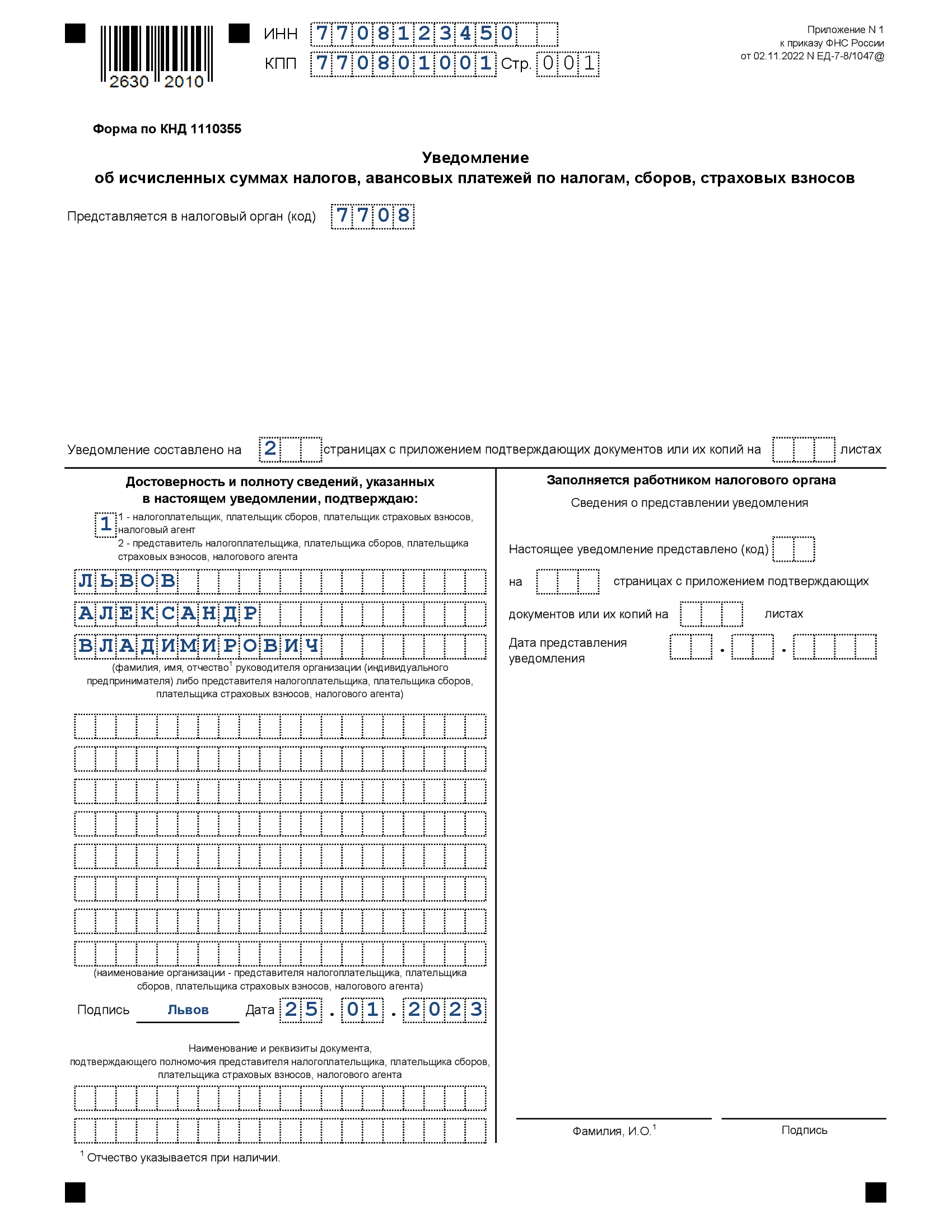 Укажите Ф. И. О. руководителя организации, которая подает уведомлениеПоле заполняйте, если уведомление подает уполномоченный представительПоле не заполняйте, если уведомление подает руководитель организации или ИПДостаточно одного уведомления по всем платежам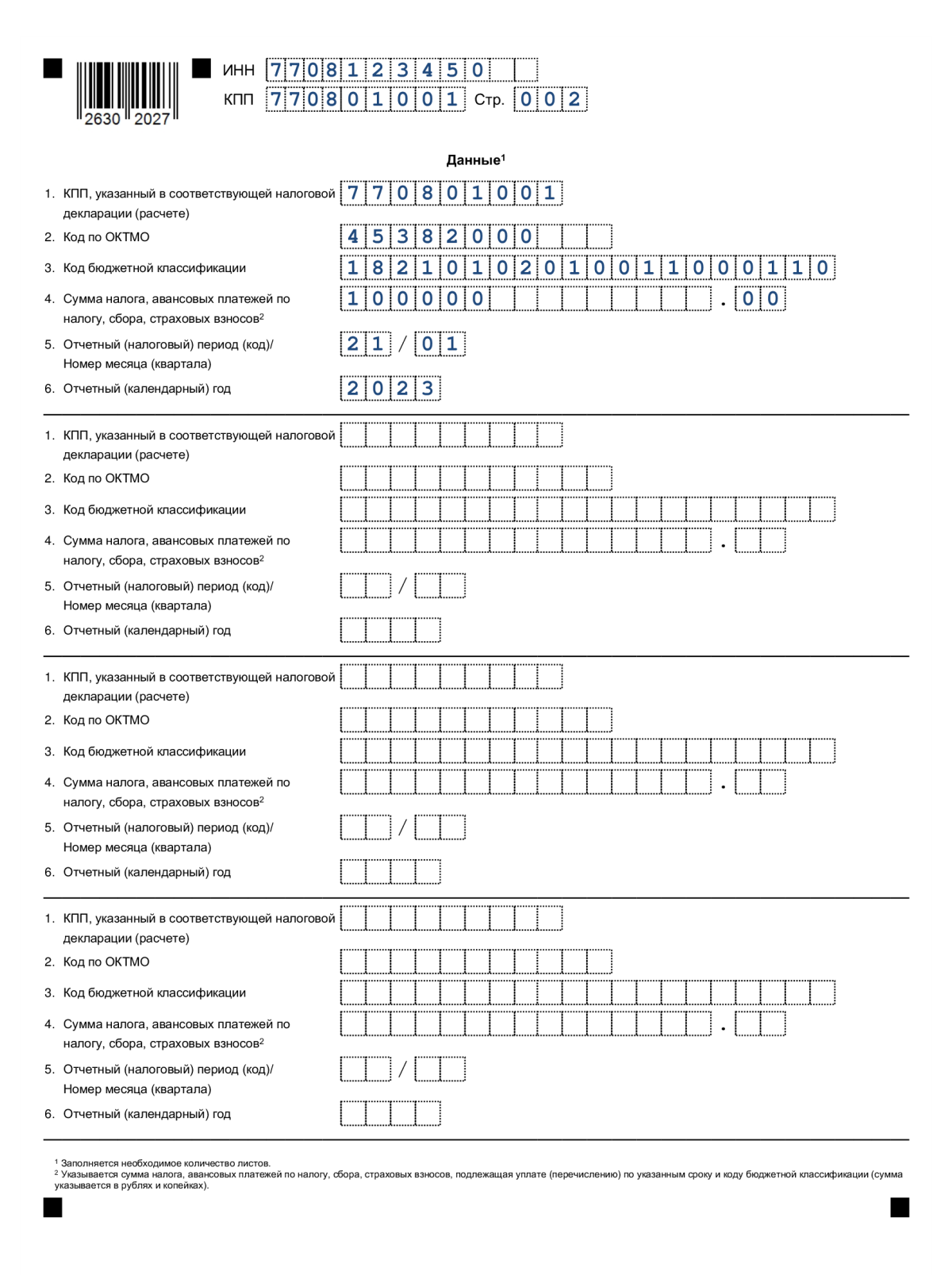 Укажите сумму налога и взносовПриведите КБК по налогу или взносуУкажите код периода и сам период, за который перечисляются налог и взносы. Все коды – в справочникеМожно оформить одно уведомление на несколько периодовВ одном уведомлении можно указать информацию по всем платежам каждого обособленного подразделения